METODICKÁ POZNÁMKA KE KOMPETENČNÍMU DOTAZNÍKUVstupní dotazník (Příloha 4.1) a Výstupní dotazník (Příloha 4.19) jsou důležitou součástí vzdělávacího programu – umožňují realizátorům programu ověřit, zda se účastníci programu v požadovaných kompetencích zlepšili. Vstupní dotazník je žákům zadán ihned v úvodu vzdělávacího programu; naopak výstupní dotazník je žákům zadán na samotný závěr programu – jelikož se otázky v rámci dotazníků shodují, je možné porovnat, zda došlo u žáků ke zlepšení jejich kompetencí.Kompetenční dotazníky byly vytvořeny s ohledem na cíle programu. Mezi hlavní cíle tohoto vzdělávacího programu patří schopnost přistupovat k problémům kreativně a inovativně, a to zejména v otázkách týkajících se životního prostředí. Další cíle jsou stanoveny v rámci jazykové kompetence, aktivního občanství a schopnosti práce s digitálními technologiemi.Tématem programu je ochrana životního prostředí, konkrétně omezení produkce odpadů. V rámci klíčových kompetencí se jedná o:klíčovou kompetenci sociální a personální – otázka č. 2klíčovou kompetenci občanskou – otázka č. 1klíčovou kompetenci komunikativní – otázka č. 4klíčovou kompetenci komunikativní v cizím jazyce (v angličtině) – otázka č. 5klíčovou kompetenci digitální – otázka č. 3Zadávání dotazníkůPři zadávání dotazníků je doporučeno žáky informovat o smyslu těchto dotazníků:
- vstupní dotazníky měří jejich vstupní znalosti a dovednosti
- tento dotazník nebude předmětem hodnocení, jaké znají z tradičního vyučování
- slouží k porovnání znalostí a dovedností před absolvováním vzdělávacího programu a po něm
- během samostatné práce žáků je vyučující k dispozici a odpovídá na případné dotazy
- vyplňování dotazníků by mělo být anonymní
- vstupní dotazník by se měl porovnávat s výstupním dotazníkem stejného žáka, aby bylo možné zaznamenat vývoj jeho znalostí a dovednostíNIKDY JSEM….RÉBUS – ŘEŠENÍ27 8 4 39 18 19 1 4 8     17 8     6 33 19 8 41 15 31 1     1 19 8     20 33 29 15 20 820 39 29 19 8 31     31 1 18 8     21 1     27 8 4 33 18 4 15     23 6 25 1 6 330 = h; 1 = a; 2 = v; 3,5 = ó; 4 = c; 5 = q; 5,5 = x; 6 = d; 8 = e; 11 = š; 12,5 = g; 13 = w; 15 = i; 16 = ú; 17 = j; 17,5 = ě 18 = k; 19 = l; 19,5 = b; 20 = m; 20,5 = ž; 21 = n; 22,5 = ď; 23 = o; 24 = h; 25 = p; 26,5 = č; 27 = r; 28,5 = é; 29 = s; 30 = f; 30,5 = á; 31 = t; 33 = u; 36 = ň; 38,5 = č; 39 = y; 40 = ý; 41 = z; 43 = ě; 45,5 = ů; 47 = íR E C Y K L A C E     J E     D U L E Z I T A, A L E     M U S I M EM Y S L E T     T A K E     N A     R E D U K C I     O D P A D U.ZERO WASTE INFLUENCEŘISHIA SUweb: https://wastelandrebel.com/en/Instagram: https://www.instagram.com/_wastelandrebel_/?hl=enFB: https://www.facebook.com/wastelandrebel (převažuje němčina)YouTube: https://www.youtube.com/channel/UCI_xJwc5e2hHC2blZw6d-EQ (převažuje němčina)KATHRYN KELLOGGweb: https://www.goingzerowaste.com/Instagram: https://www.instagram.com/going.zero.waste/?hl=enBEA JOHNSONweb: https://zerowastehome.com/Instagram: https://www.instagram.com/zerowastehome/?hl=enLAUREN SINGERweb: http://trashisfortossers.com/Instagram: https://www.instagram.com/trashisfortossers/?hl=enANITA VANDYKEweb: https://www.anitavandyke.com/Instagram: https://www.instagram.com/rocket_science/?hl=enMEGEAN WELDONweb: https://zerowastenerd.com/about-2/Instagram: https://www.instagram.com/zerowastenerd/?hl=enFRÁZE PRO POPIS OBRÁZKUÚvodní fráze pro popis obrázkuna obrázku jsou = in the picture there is / are…obrázek ukazuje/představuje = the picture shows…Umístění v prostoruuprostřed = in the middle v horní části obrázku = in the upper partve spodní části obrázku = in the lower part v levém horním rohu = in the upper left-hand cornerv pravém horním rohu = in the upper right-hand cornerv levém dolním rohu = in the lower left-hand cornerv pravém dolním rohu = in the lower right-hand cornerv popředí = in the foregroundv pozadí = in the backgroundnalevo = on the leftnapravo = on the rightOBRÁZKY URČENÉ K POPISU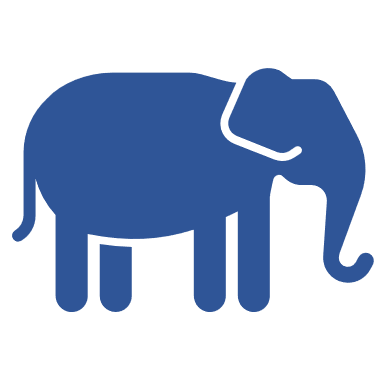 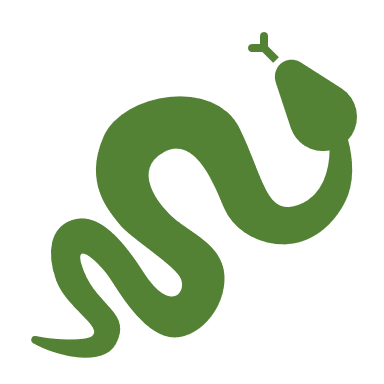 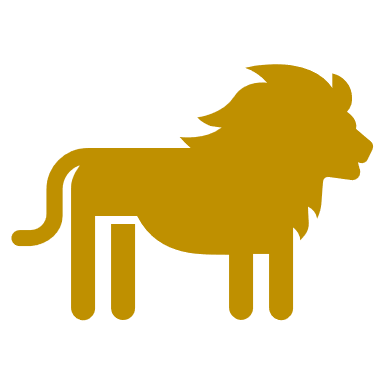 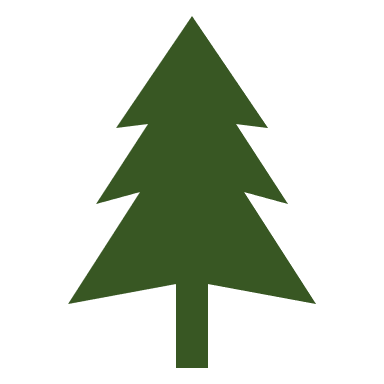 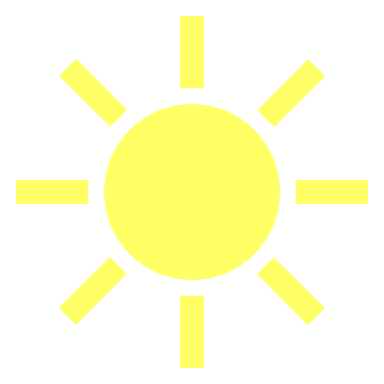 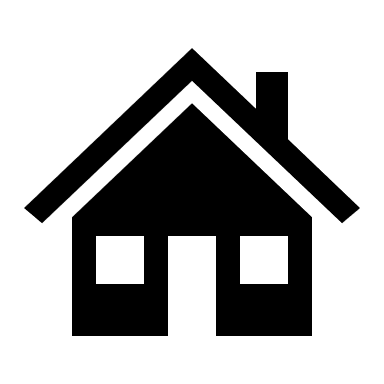 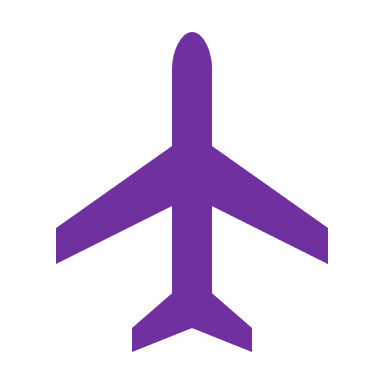 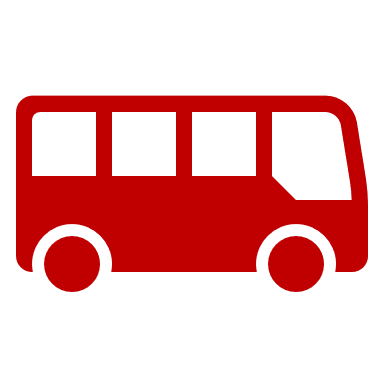 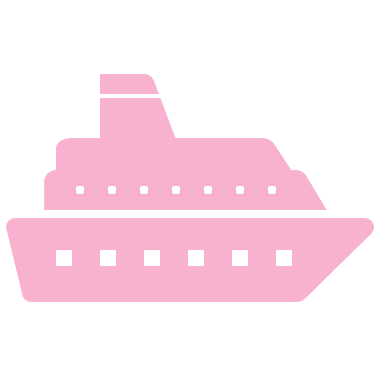 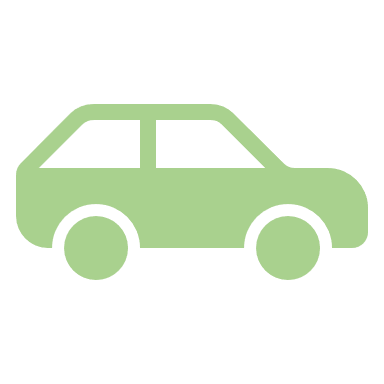 WEBOVÉ STRÁNKYWEBOVÉ STRÁNKY (website)Jedná se o soubor informací, které jsou přístupné pomocí internetu a webového prohlížeče. Je možné je zobrazit prostřednictvím počítače, případně jiného zařízení (mobilního telefonu nebo tabletu). Obecně se dá říci, že slouží k poskytování informací. Konkrétním příkladem je například zpravodajství, dále e-shopy, zábavní portály apod. WEBOVÝ PROHLÍŽEČ (browser)Jedná se o aplikaci, pomocí které je možné prohlížet webové stránky. Mezi nejrozšířenější webové prohlížeče patří: Google Chrome, Internet Explorer, Mozilla Firefox, Safari a další.INTERNETJedná se o globální propojení několika desítek tisíc jednotlivých sítí, které umožňují provoz různých služeb (například zobrazování webových stránek).HYPERTEXTJedná se o nelineární strukturování textu. Takový text obsahuje hypertextové odkazy (neboli hyperlinky), pomocí kterých odkazuje na jiné texty či multimediální data (obrázky, videa apod.).HTML (Hypertext Markup Language)Jedná se o značkovací jazyk, který je používán pro tvorbu webových stránek.HTTP (Hypertext Transfer Protocol)Jedná se o internetový protokol, který umožňuje komunikaci mezi serverem a počítačem. Existuje také zabezpečená forma tohoto protokolu, která nese označení HTTPS (Hypertext Transfer Protocol Secure).URL (Uniform Resource Locator)Jedná se o „webovou adresu“, tedy o konkrétní řetězec znaků, který specifikuje umístění zdrojů informací na internetu.CONFERENCE CALLJOHN: Hello, it’s John speaking. Welcome to the call about our new websites.MONICA: Hello, Monica here.JOHN: Hi Monica. Is Tom on the line?TOM: Hello! Yes, I am on the line.JOHN: Great. Are we waiting for anyone else?MONICA: No, we are all.JOHN: O. K. Is everyone ready to start?MONICA: Yes.TOM: Yes.JOHN: Perfect. Do you have access to the document called „Newwebsites.doc“? It contains information about the new websites.MONICA: I am sorry, I can’t find this document right now. Could you please send me a copy once again?JOHN: Yes, of course. Wait a minute.(…)MONICA: Thank you, I got it now.JOHN: Great. So what do you think about it?TOM: I really like the new design! But in my opinion the main menu is too small.MONICA: I think the same. And what do you think about the background? Isn’t it too dark?TOM: I don’t xxxxxxxxxxxxxxxxxxxxxxx.JOHN: Sorry, Tom, we can’t hear you clearly. Could you please repeat that?TOM: Of course. I don’t think that the background is too dark.JOHN: All right. Thank you all for your opinions. I also think that the menu is too small. O. K., so let’s finish the call, bye!TOM: Thanks. Bye!MONICA: Goodbye everybody!ZÁSADY ÚSPĚŠNÉHO VIDEOCHATUPřed zahájením:být připraven několik minut předtím, než má videohovor začítuzpůsobit místnost tak, aby videohovor nic nerušilo (ani zvukem, ani obrazem)zkontrolovat audiální i vizuální přenoszkontrolovat fungování různých dokumentů a aplikacídbát na upravený zevnějšek osobyV úvodu:pozdravit a zeptat se na kvalitu přenosu (ujistit se, že druhá strana dobře vidí i slyší)Během videohovoru:být trpělivý při čekání na odpověď partnera (kvůli přenosu to může trvat, ale je lepší počkat než otázku opakovat, čímž může dojít k tomu, že oba partneři mluví zároveň)jelikož může být omezená viditelnost (mimika a gesta), je dobré některé úmysly přímo verbalizovat (například po dokončení vašeho projevu se přímo zeptejte, co si o tom váš partner myslí, a poté vyčkejte na odpověď)pokud mluví váš partner, nechte ho domluvit, případně se o slovo pokuste přihlásit zvednutím ruky, případně krátkou větouNa konec:poděkovat za spolupráci a rozloučit seukončit přenosŘEŠENÍ K VĚDOMOSTNÍ KŘÍŽOVCEJak se v angličtině nazývá životní styl, při kterém vzniká minimální množství odpadů?Nádoba na tříděný odpad.Nepotřebná věc, která končí v koši.Jaký geometrický tvar má značka recyklace?Barva kontejneru na čiré sklo.Barva kontejneru na elektroodpad.Barva kontejneru na barevné sklo.Proces nakládání s odpadem, který vede k jeho dalšímu využití.ŘEŠENÍ K LEARNINGAPPS.ORG(1) Poslech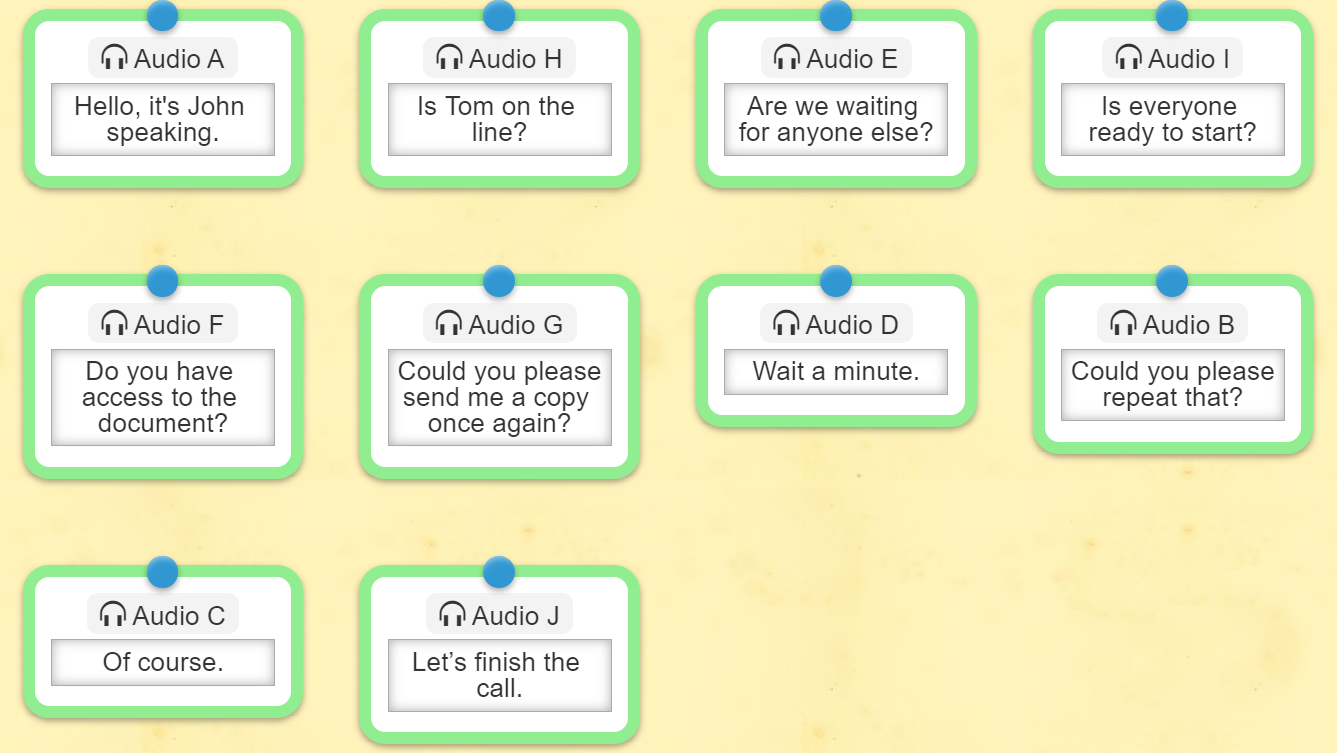 (2) Spojování slov s překladem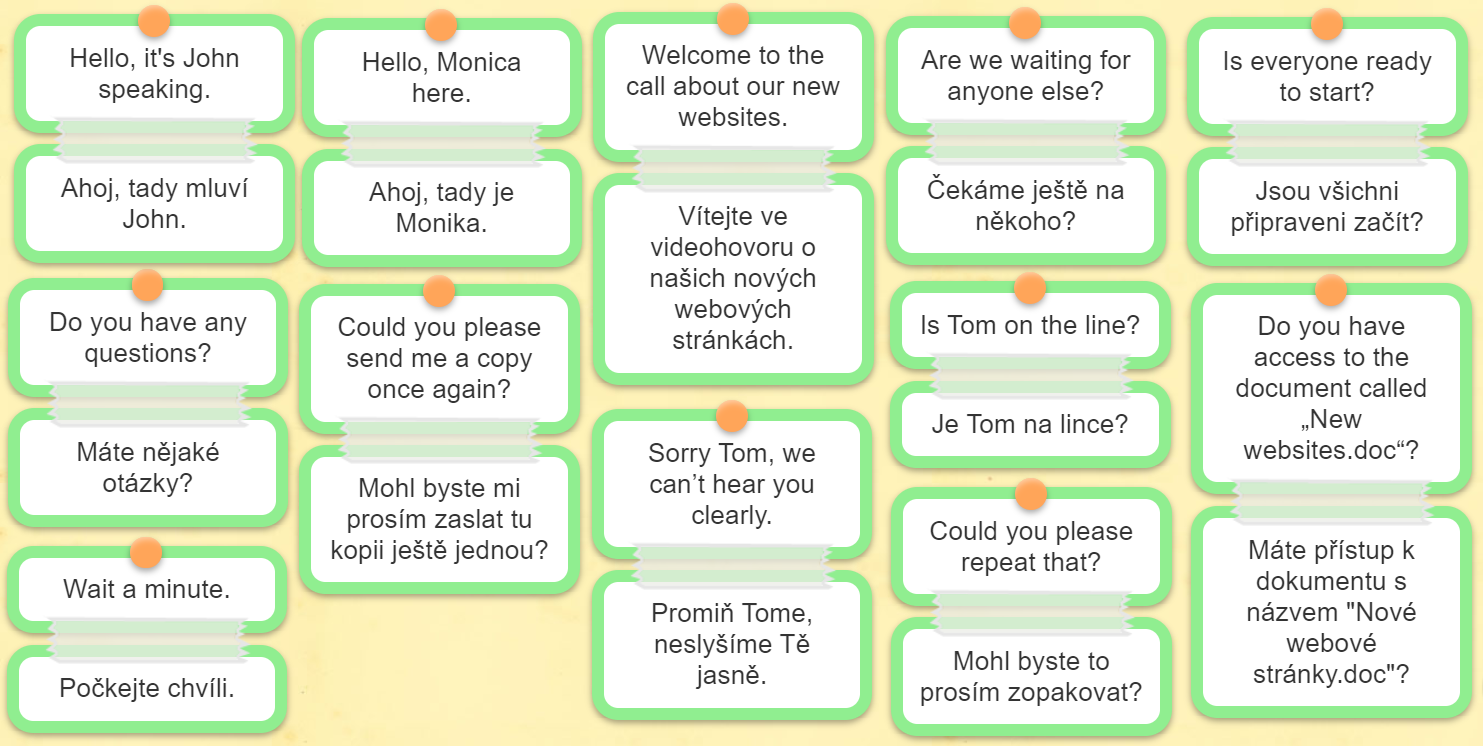 Příloha5.1 Metodická poznámka ke kompetenčnímu dotazníkuTematický blok2.1 Tematický blok č. 1 (Produkce a recyklace odpadů)Téma2.1.1 Téma č. 1 (Demonstrace produkce odpadů)Příloha5.2 Nikdy jsem…Tematický blok2.1 Tematický blok č. 1 (Produkce a recyklace odpadů)Téma2.1.1 Téma č. 1 (Demonstrace produkce odpadů)ČESKÁ VARIANTAANGLICKÁ VARIANTANikdy jsem nezaspal do školy.Never have I ever overslept school.Nikdy jsem nejedl kebab.Never have I ever eaten a kebab.Nikdy se mi nevybil telefon.Never have I ever let my phone die.Nikdy jsem neletěl letadlem.Never have I ever flown a plane.Nikdy jsem nezapomněl na písemku.Never have I ever forgotten about an exam.Nikdy jsem neměl nic zlomeného.Never have I ever broken a bone.Nikdy jsem si sám neostříhal vlasy.Never have I ever cut my own hair.Nikdy jsem nenahrál fotku na Instagram.Never have I ever uploaded a photo to Instagram.Nikdy jsem nebrečel u filmu.Never have I ever cried at a movie.Nikdy jsem nezkazil jídlo, co jsem vařil.Never have I ever spoiled the food I cooked.Nikdy jsem nepil kávu.Never have I ever drunk a coffee.Nikdy jsem nezpíval ve sprše.Never have I ever sung in the shower.Nikdy jsem nespal ve stanu.Never have I ever slept in a tent.Nikdy jsem při této hře nepodváděl.Never have I ever cheated in this game.Příloha5.5 Kufr - kartičkyTematický blok2.1 Tematický blok č. 1 (Produkce a recyklace odpadů)Téma2.1.2 Téma č. 2 (Recyklace a její limity)RECYKLACEPOLYSTYRENKONTEJNERZNAČKAUPCYKLACEDOWNCYKLACEVRATNÉ LAHVENÁPOJOVÝ KARTONNEBEZPEČNÝ ODPADBIOODPADTŘÍDÍCÍ LINKAPAPÍRKOVSKLOPříloha5.6 Plán programuTematický blok2.2 Tematický blok č. 2 (Jak chránit přírodu kolem nás?)Téma2.2.1 Téma č. 1 (Přivítání, rozdělení do skupin a teambuilding)DenDOPOLEDNEDOPOLEDNEDOPOLEDNEODPOLEDNEODPOLEDNEODPOLEDNETémaSrazCo s sebouTémaSrazCo s sebouPříloha5.7 Rébus – řešeníTematický blok2.2 Tematický blok č. 2 (Jak chránit přírodu kolem nás?)Téma2.2.1 Téma č. 1 (Přivítání, rozdělení do skupin a teambuilding)Příloha5.8 Zero waste influenceřiTematický blok2.2 Tematický blok č. 2 (Jak chránit přírodu kolem nás)Téma2.2.4 Téma č. 4 (Omezení odpadu a sociální média)Příloha5.9 Fráze pro popis obrázkuTematický blok2.3 Tematický blok č. 3 (Klíčová myšlenka: znovupoužití)Téma2.3.3 Téma č. 3 (Angličtina – popis obrázku)Příloha5.10 Obrázky určené k popisuTematický blok2.3 Tematický blok č. 3 (Klíčová myšlenka: znovupoužití)Téma2.3.3 Téma č. 3 (Angličtina – popis obrázku)Příloha5.11 Představení webových stránekTematický blok2.3 Tematický blok č. 3 (Klíčová myšlenka: znovupoužití)Téma2.3.4 Téma č. 4 (Sdílení informací v dnešním světě)Příloha5.14 Conference call – řešeníTematický blok2.5 Tematický blok č. 5 (Webové stránky a jejich sdílení)Téma2.5.2 Téma č. 2 (Angličtina – fráze pro videochat)Příloha5.15 Zásady úspěšného videochatuTematický blok2.6 Tematický blok č. 6 (Videochat)Téma2.6.2 Téma č. 2 (Videochat: nácvik + realizace)Příloha5.16 Kufr – správné řešení křížovkyTematický blok2.1 Tematický blok č. 1 (Produkce a recyklace odpadů)Téma2.1.2 Téma č. 2 (Recyklace a její limity)1.ZERROWASTEE2.KONNTEJNERR3.ODPPAD4.TROOJÚHELNNÍÍK5.BÍLLÁ6.ČEERVENÁ7.ZELLENÁ8.RECCYKLACCEEPříloha5.17 LearningApps.org 2 – řešeníTematický blok2.5 Tematický blok č. 5 (Webové stránky a jejich sdílení)Téma2.5.2 Téma č. 2 (Angličtina – fráze pro videochat)